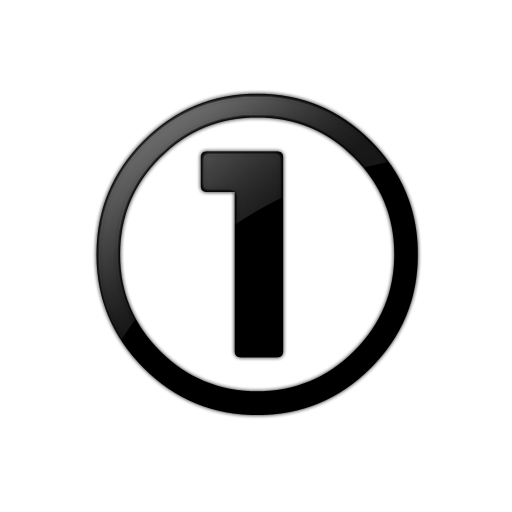 VERIFICATION OF CPD ATTENDANCE AND REFLECTION RECORDTECHNOLOGY Attended:Monday 15 March 2021 	12-1pm 			Webinar